B – Approfondimenti su alcune specificità dell’offerta formativa FACT SHEET 11.3Istruzione in carcereQuadro normativoQuadro normativoIl Regolamento dell’ordinamento penitenziario, D.P.R. 230 del 2000, sulla scorta della legge 354/75,  impartisce disposizioni per l’organizzazione di  percorsi di scuola dell’obbligo, di istruzione e formazione professionale, di scuola di secondo grado e  di studio universitario per i detenuti.I percorsi  per l’acquisizione dei titoli del primo ciclo d’istruzione, per l’alfabetizzazione e  comprensione della lingua straniera per adulti e minori stranieri, sono realizzati dai Centri Territoriali Permanenti, ora confluiti o in via di confluenza nei Centri Provinciali di istruzione per gli Adulti (CPIA);   i corsi per il raggiungimento di titoli di diploma quinquennale o di qualifica triennale (erogati, questi ultimi, in regime di sussidiarietà), sono realizzati da sezioni di  Istituzioni Scolastiche di secondo grado attive all’interno del carcere. In Emilia-Romagna sono 18 gli Istituti Scolastici che offrono percorsi d’istruzione in 11 Istituti di giustizia per adulti, per un totale di 1494 adulti in carcere.   L’offerta formativa nel complesso è articolata in  29 sezioni carcerarie,  di cui 8 di secondo grado, 10 di primo grado e 11 di scuola primaria. A Bologna è poi presente il Centro di Giustizia per minori, all’interno del quale l’Istituto Comprensivo n. 1 di Bologna realizza  percorsi di alfabetizzazione e  del  primo ciclo di istruzione a 38 minori,  italiani e stranieri. Inoltre, dall’a.s. 2013/14, 10 alunni minori frequentano un corso di Servizi per l’enogastronomia, con la gestione dell’Istituto Professionale Scappi e la collaborazione della rete dei CTP provinciali.  Offerta formativa in carcere a.s. 2013/14Il quadro dell’offerta d’istruzione ordinamentale in carcere è così distribuita: 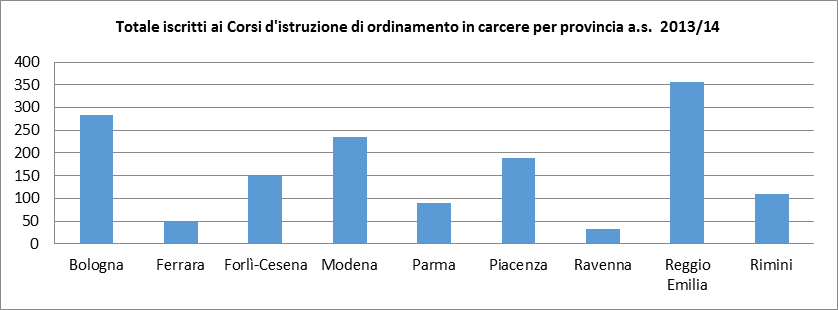 Alcuni istituti scolastici realizzano inoltre, per un totale di 296 adulti,  moduli di arricchimento dell’offerta formativa, di accoglienza e di orientamento, configurata come di seguito: La riorganizzazione dell’istruzione per adultiAlcune recenti disposizioni normative consentono di affrontare con nuovi strumenti e prospettive l’istruzione in carcere.  Il D.P.R. 263 del 2012, di riorganizzazione dell’istruzione per gli adulti, prevede che anche tutti i percorsi ordinamentali in carcere vengano organizzati secondo le disposizioni in esso contenute;  le relative Linee Guida vi dedicano inoltre una specifica attenzione, richiamando la  necessità di  tener conto della specificità e distintività  dell’istruzione nelle carceri, che richiede metodi adeguati alla condizione dei soggetti e soluzioni organizzative coerenti con il principio dei individualizzazione del trattamento penitenziario.  Pertanto, i  CPIA e le istituzioni scolastiche  che realizzano i percorsi  sono tenuti ad attivare, nell’ambito della propria autonomia,  misure  finalizzate a portare i necessari  adattamenti organizzativi,  in relazione alla specificità dell’utenza, alla peculiarità dei luoghi di  apprendimento, nonché alla  variabilità dei tempi di detenzione. Le iniziative a livello regionalePer accompagnare l’attuazione dei principi innovativi sopraesposti, l’ufficio Scolastico regionale per l’Emilia-Romagna e il Provveditorato Regionale del dipartimento Amministrazione Penitenziaria, hanno  istituito un tavolo di lavoro congiunto, finalizzato a condividere azioni di coordinamento dell’offerta formativa regionale e della realizzazione dei percorsi. In particolare, si intende lavorare sui seguenti aspetti specifici:  organizzazione di una offerta formativa che tenga conto delle caratteristiche di mobilità dell’adulto in carcere, tramite la definizione di criteri di valorizzazione dei percorsi formativi e lavorativi valorizzazione dell’attività delle Commissioni didattiche interne al carcere, previste dall’art.4 del D.P.R. 230/2000 e coordinamento delle stesse armonizzazione a livello regionale dei tempi di iscrizione e avvio dei percorsi azioni di ricognizione e di monitoraggio dal carattere sistematico e permanente, per la realizzazione di azioni di miglioramento Si cita inoltre il Protocollo di Intesa del febbraio 2012  tra MIUR e Ministero della Giustizia, “Programma speciale per l’istruzione e la formazione negli Istituti penitenziari”, che si prefigge di  promuovere e sostenere  l’organizzazione di percorsi di istruzione e formazione modulari e flessibili a  favore dei soggetti in esecuzione di pena, tramite soluzioni organizzative coerenti con il principio di individualizzazione del trattamento penitenziario.  Nell’ambito del Protocollo, è stato attivato un Comitato attuativo paritetico, cui si deve l’approvazione di alcuni progetti regionali innovativi.     In Emilia-Romagna  è stato autorizzato e prenderà avvio nell’a.s. 2014/15 il Progetto sperimentale ‘Competenze e crediti per l’istruzione in carcere”,  con capofila il CPIA metropolitano di Bologna, rivolto a detenuti ancora in attesa di giudizio, o non definitivi o transitanti,  per i quali si pone con evidenza il problema di  conciliare i tempi di realizzazione della formazione/istruzione con quelli della permanenza ridotta nel carcere. Il progetto  intende affrontare questa particolare  esigenza con strumenti di flessibilità didattica, proponendo ai detenuti attività dalla durata ridotta  progettate per moduli e unità di apprendimento finalizzate all’acquisizione di competenze certificabili e spendibili in un successivo percorso formativo o di lavoro. Tale impostazione del lavoro, coerente con le indicazioni dell’attuale normativa, può essere estesa a tutti i percorsi d’istruzione in carcere e su questo tema il tavolo di lavoro USR e Provveditorato regionale dell’Amministrazione penitenziaria, che cureranno l’attuazione del progetto  sperimentale,  coinvolgeranno tutte le istituzioni scolastiche  attive in carcere. ProvinciaIstituzione ScolasticaOrdine e settore del percorso scolasticoOrdine e settore del percorso scolasticoIstituto GiudiziarioBolognaIscritti 284IIS B. Scappi2° gradoProf. Servizi Enogastronomia Centro Giustizia Minorile “Siciliani”BolognaIscritti 284IIS J.M. Keynes2° gradoTecnico EconomicoCasa Circondariale “Dozza”BolognaIscritti 284Besta1° gradoCasa Circondariale “Dozza”BolognaIscritti 284BestaprimariaCasa Circondariale “Dozza”BolognaIscritti 284IC n.1 1° gradoCentro Giustizia Minorile “Siciliani”BolognaIscritti 284IC n.1 primariaCentro Giustizia Minorile “Siciliani”FerraraIscritti 51Istituto De Pisis1° gradoCasa CircondarialeForlì-CesenaIscritti 149Carlo Matteucci2° gradoTecnico EconomicoCasa CircondarialeForlì-CesenaIscritti 149Carlo Matteucci1° gradoCasa CircondarialeForlì-CesenaIscritti 149Carlo MatteucciprimariaCasa CircondarialeModenaIscritti 236IP F. Corni2° gradoProf. Industria e ArtigianatoCasa Circondariale “S. Anna”ModenaIscritti 236Istituto Ferraris1° gradoCasa Circondariale “S. Anna”ModenaIscritti 236Modena 10° CircoloprimariaCasa Circondariale “S. Anna”ModenaIscritti 236Modena 10° CircoloPrimariaCasa di Reclusione di Castelfranco EmiliaModenaIscritti 236Modena 10° CircoloprimariaCasa di lavoro “San Giuliano”ParmaIscritti 89IP Magnaghi2° gradoProf. Servizi Enogastronomia Istituti Penitenziari di ParmaParmaIscritti 89Istituto Bodoni2° gradoTecnico EconomicoIstituti Penitenziari di ParmaParmaIscritti 89IC Parmigianino1° gradoIstituti Penitenziari di ParmaParmaIscritti 89IC ParmigianinoPrimariaIstituti Penitenziari di ParmaPiacenzaIscritti 189IS G. Ranieri2° gradoProf. Servizi AgricolturaCasa Circondariale “San Lazzaro”PiacenzaIscritti 189IC Calvino1° gradoCasa Circondariale “San Lazzaro”PiacenzaIscritti 189IC CalvinoPrimariaCasa Circondariale “San Lazzaro”RavennaIscritti 32IC Ricci - Muratori1° gradoCasa CircondarialeRavennaIscritti 32IC Ricci - MuratoriPrimariaCasa CircondarialeReggio EmiliaIscritti 355IIS Galvani - Iodi2° gradoProf. Servizi Socio-SanitariCasa CircondarialeReggio EmiliaIscritti 355Istituto S. Pertini 21° gradoCasa CircondarialeIstituto S. Pertini 2PrimariaCasa CircondarialeRiminiIscritti 109Istituto A. Bertola1° gradoCasa CircondarialeRiminiIscritti 109Istituto A. BertolaPrimariaCasa CircondarialeProvinciaIstituzione ScolasticaPercorsi di arricchimento dell’offerta formativaPercorsi di arricchimento dell’offerta formativaIstituto GiudiziarioBolognaIIS J.M. KeynesAltroPreparazione moduli di scuola superiore per la sezione femminileCasa Circondariale “Dozza”BolognaBestaAlfabetizzazioneN. 6 corsiCasa Circondariale “Dozza”BolognaIC n.1 AlfabetizzazioneModuli attivati prevalentemente all’interno della primariaCentro Giustizia Minorile “Siciliani”FerraraIstituto De PisisAlfabetizzazioneN. 6 corsiCasa CircondarialeFerraraIstituto De PisisPreparazione idoneitàIdoneità alle classi di Liceo delle Scienze SocialiCasa CircondarialeFerraraIstituto De PisisAltroLaboratorio informaticaLaboratorio scrittura creativaLaboratorio di teatroAttività di bibliotecaIncontri con autori letterariCasa CircondarialeParmaIstituto BodoniPreparazione idoneitàPreparazione all’accesso a classi di scuola secondaria di 2° gradoIstituti Penitenziari di ParmaParmaIstituto BodoniAltroModulo informaticaIstituti Penitenziari di ParmaParmaIC ParmigianinoAlfabetizzazioneModuli attivati prevalentemente all’interno della primariaIstituti Penitenziari di ParmaPiacenzaIC CalvinoAlfabetizzazioneN. 2 corsiCasa Circondariale “San Lazzaro”PiacenzaIC CalvinoAltro‘Decoupage’ nella sezione femminileCasa Circondariale “San Lazzaro”PiacenzaIC CalvinoAltroModulo informaticaCasa Circondariale “San Lazzaro”RiminiIstituto A. BertolaAlfabetizzazioneN. 2 corsiCasa Circondariale